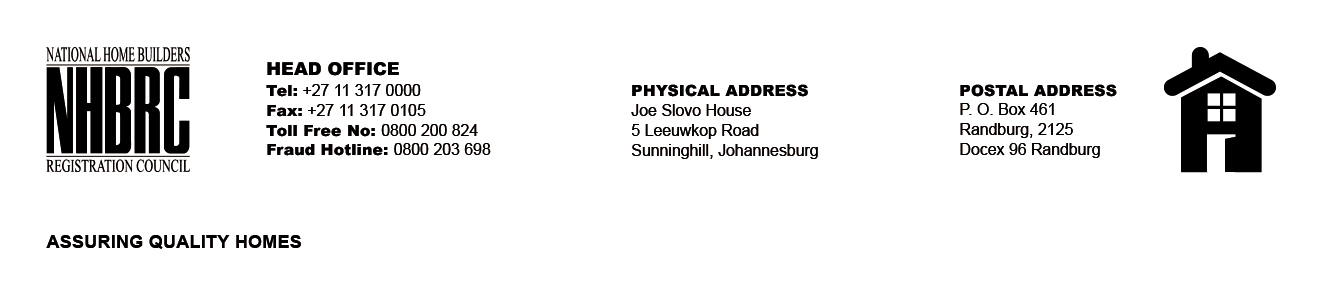 BID NUMBER      : NHBRC 34/2017CLOSING DATE   :  11 AUGUST 2017 @ 11H00BID DESCRIPTION: REQUEST FOR PROPOSALS FOR THE APPOINTMENT OF A SERVICE PROVIDER TO PROVIDE SUITABLE OFFICE ACCOMMODATION AND PARKING FACILITIES FOR A LEASE PERIOD OF FIVE (05) YEARS FOR THE NHBRC GEORGE OFFICE.BID NUMBER      : NHBRC 34/2017CLOSING DATE   :  11 AUGUST 2017 @ 11H00BID DESCRIPTION: REQUEST FOR PROPOSALS FOR THE APPOINTMENT OF A SERVICE PROVIDER TO PROVIDE SUITABLE OFFICE ACCOMMODATION AND PARKING FACILITIES FOR A LEASE PERIOD OF FIVE (05) YEARS FOR THE NHBRC GEORGE OFFICE.BID NUMBER      : NHBRC 34/2017CLOSING DATE   :  11 AUGUST 2017 @ 11H00BID DESCRIPTION: REQUEST FOR PROPOSALS FOR THE APPOINTMENT OF A SERVICE PROVIDER TO PROVIDE SUITABLE OFFICE ACCOMMODATION AND PARKING FACILITIES FOR A LEASE PERIOD OF FIVE (05) YEARS FOR THE NHBRC GEORGE OFFICE.